ΚΡΙΤΗΡΙΟ ΑΞΙΟΛΟΓΗΣΗΣ ΓΙΑ ΤΗΝ ΕΛΕΥΘΕΡΙΑΚείμενο 1“Ελευθερία της σκέψης”Είναι η ύψιστη ελευθερία του ανθρώπου, η ελευθερία που τον έβγαλε δια παντός από την πρότερη ζωώδη και σκοτεινή κατάστασή του, η ελευθερία που μόνη αυτή μπορεί να του δωρίσει την απόλυτη κατάκτηση του ορθολογισμού, που μπορεί να τον οδηγήσει στην εννοήματωση της ζωής του και στην πλήρωση του εαυτού του. Είναι η ελευθερία της σκέψης. Και είναι το μεγάλο χάρισμα όλων των ανθρώπων, το θείο δώρο τους. Αλλά δεν είναι ακριβώς χάρισμα, είναι δυνάμει χάρισμα. Θα έχεις κατ’ αρχήν τη δυνατότητα να το αποκτήσεις, μόνο αν ζήσεις ανάμεσα σε ανθρώπους. Να διατρέξεις τη διαδρομή της ανθρωποποίησης  απλά και μόνο ζώντας μέσα στην κοινότητα των ανθρώπων, όπου θα κατακτήσεις το λόγο και τη γλώσσα.Αλλά δεν αρκεί αυτό. Οφείλεις να βρεις και να διαβείς μόνος σου τα μονοπάτια του εξανθρωπισμού. Και αυτό είναι φοβερά δύσκολο. Οφείλεις να το κατακτήσεις μόνος σου, με την παιδεία και την κουλτούρα, με τη συστηματική καλλιέργεια των ανθρώπινων σχέσεων, με την πολλαπλή κοινωνικοποίηση, με τη διαρκή αναζήτηση και έρευνα, με το στοχασμό και τον αναστοχασμό. Αλλά εδώ είναι και η απόλυτη προσωπική αίσθηση της ευτυχίας. Εδώ μπορείς να γευθείς με άρτιο τρόπο τις εκφράσεις της ζωής, εδώ η αξιολογική κλίμακα των αναγκών και των επιλογών μας είναι σε πλήρη αρμονία με το βαθύτερο νόημα της ύπαρξής μας.Είναι η μόνη ελευθερία που δεν μπορεί να μάς τη στερήσει κανένα χειραγωγικό μέσο, καμιά δύναμη εξουσίας, κανένα αυταρχικό καθεστώς. Μπορεί να φυλακιστεί το σώμα μας, αλλά η σκέψη μπορεί να κατακτήσει την απόλυτη ελευθερία. Ο μεγάλος πολιτικός και διανοούμενος Αντόνιο Γκράμσι θα γράψει τα «Γράμματα από τη φυλακή» – μέσα σ’ έναν πολύχρονο περιορισμό από το φασιστικό καθεστώς του Μουσολίνι –, ένα μεγαλείο της ελευθερίας της σκέψης και του στοχασμού αλλά και μια κατάθεση ψυχής και αγάπης για τα γλυκά του πρόσωπα. Η δύναμη του ανθρώπου είναι η δύναμη της σκέψης του. Αυτή η δύναμη δημιουργεί τον κόσμο της επιστήμης και της φιλοσοφίας. Αυτή η δύναμη μετασχηματίζει τον κόσμο και προάγει τις δυνατότητες της ιστορίας μας να ανιχνεύει διαρκώς την έννοια της προόδου.Αλλά πώς μπορείς να ασκηθείς πάνω στα δύσκολα μονοπάτια της κατάκτησης της ελευθερίας της σκέψης; Πώς μπορείς να υπερβείς το πολιτισμικό και κοινωνικό συγκείμενό σου – όταν μόνο μέσω αυτού μπορείς να δράσεις -, για να δεις έξω από αυτό που σε περιορίζει; Αρκούν τα ερμηνευτικά εργαλεία που σου δίνει η καθημερινή σου διαπάλη; Η άποψή μου γι’ αυτό το επίμαχο σημείο της σκέψης μας είναι η διαρκής καλλιέργεια της λογικής. Μόνο μέσω αυτής της συστηματικής καλλιέργειας μπορούμε να κατακτήσουμε το βασίλειο της ελευθερίας, προσωπικής και κοινωνικής. Επανερχόμαστε, δηλαδή, στο πρόταγμα των μεγάλων στοχαστών της ανθρωπότητας, στο πρόταγμα του Homo Universalis.Η σκέψη ποτέ δεν είναι ήσυχη, πάντα φτερουγίζει, πάντα θέλει να είναι καινούργια, να βρίσκει καινούργιους τόπους, να δημιουργεί δικές της περιοχές έξω από τους περιορισμούς του χώρου και του χρόνου, να κόβει τις ρίζες που την καθηλώνουν. Ξέρει ποιος είναι ο ουσιαστικός, ο συμβολικός θάνατός της, έχει κι’ αυτός πολλές εκφράσεις: το δόγμα, η προκατάληψη, η τυποποίηση, ο μανιχαϊσμός, η μαζική ιδεολογία. Αλλά δεν είναι μόνο αυτά. Η σκέψη παγιδεύεται και από τις βεβαιότητες και από την ίδια τη γνώση – το παράγωγο της σκέψης – όταν αυτή η γνώση δημιουργεί μια κρούστα απολυτότητας, όταν ρέπει προς την αξιωματική εκδοχή, όταν δεν δίνει τη δυνατότητα της αμφισβήτησής της, όταν αγνοείται, δηλαδή, η βασική αρχή ότι κάθε γνώση γεννιέται από την αμφισβήτηση προηγούμενης γνώσης.Η σκέψη προηγείται και της ύπαρξής μας, είναι ένα βήμα πριν. Ερχόμενοι στην κοινότητα των ανθρώπων αυτή έχει φωλιάσει μέσα μας χωρίς ποτέ να κατανοήσουμε τις απαρχές της, χωρίς να αισθανόμαστε τις πρωταρχικές πηγές της, το ξεκίνημά της είναι απροσδιόριστο. Ποιος μπορεί να ανιχνεύσει τα πρώτα σπέρματα της σκέψης του, την πρώτη ταλαντευόμενη στράτα του λόγου του που γέννησε την πρώτη λογική αλληλουχία των λέξεων και μάς έβγαλε από τα σκοτάδια της έλλειψης της γλώσσας φέρνοντάς μας σε επαφή με τους οικείους ανθρώπους μας; Ποιος μπορεί να προσδιορίσει στο εαυτό του αυτό το πρώτο σκίρτημα της ανθρώπινης ιδιότητάς του, που δεν είναι τίποτα άλλο παρά η γέννηση της σκέψης του, της σκέψης του που θέλει να είναι πάντα ελεύθερη;Ο βαθύτερος σκοπός της αγωγής, το πραγματικό νόημα της παιδείας, ο πυρήνας κάθε διδασκαλίας και εκπαίδευσης είναι ακριβώς η καλλιέργεια της ελευθερίας της σκέψης. Γιατί, όπως πολύ ορθά είπε ο μεγάλος μας εθνομάρτυρας και στοχαστής Ρήγας Φεραίος, “όποιος ελεύθερα συλλογάται, συλλογάται καλά”. Γιατί “η μεγαλοσύνη του ανθρώπου βρίσκεται στην ικανότητά του να σκέφτεται” (Πασκάλ) και αυτή η ικανότητα είναι η μοναδική, η βασιλική οδός και για την ελευθερία μας. Όλα τα άλλα – που τόσο εύκολα γίνονται κυρίαρχα στη ζωή μας – είναι επιμέρους ζητήματα και δεν αφορούν το νόημα της ζωής μας.Δοκίμιο του Νίκου Τσούλια (https://www.fractalart.gr/eleytheria-tis-skepsis/) 10/5/2017Κείμενο 2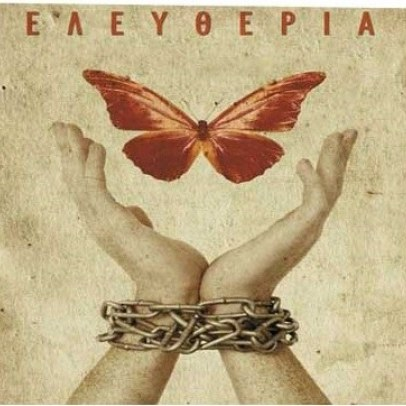 Κείμενο 31984, Όργουελ( Εισαγωγικό: Το 1984 ή Χίλια Εννιακόσια Ογδόντα Τέσσερα είναι η τελευταία μυθιστορηματική εργασία του Τζορτζ Όργουελ. Θεωρείται βιβλίο-σταθμός του 20ού αιώνα στην πολιτική σκέψη. Περιγράφει την ιστορία ενός ανθρώπου, του Γουίνστον Σμιθ, στον εφιαλτικό κόσμο της Ωκεανίας, μιας χώρας που βρίσκεται κάτω από ένα απολυταρχικό καθεστώς, στο οποίο όλοι οι κάτοικοι βρίσκονται υπό συνεχή παρακολούθηση. Η χώρα βρίσκεται σε συνεχή πόλεμο με δύο άλλες υπερδυνάμεις και θυμίζει το απολυταρχικό καθεστώς του Στάλιν και οι άνθρωποί της ζουν υπό ιδιαίτερα καταπιεστικές συνθήκες (σταλινισμός).Ο Όργουελ έγραψε το βιβλίο το 1948 (από αναριθμητισμό αυτού του έτους προέρχεται και ο τίτλος του έργου) και το εξέδωσε το 1949. Έχει μεταφραστεί σε πολλές γλώσσες και έχει επηρεάσει σημαντικά τον παγκόσμιο πολιτισμό. Χαρακτηριστική είναι η αναφορά στον Μεγάλο Αδελφό, τον (ανύπαρκτο) πολιτικό ηγέτη της χώρας, «Ο ΜΕΓΑΛΟΣ ΑΔΕΛΦΟΣ ΣΕ ΠΑΡΑΚΟΛΟΥΘΕΙ» (Big Brother is watching you). Ο Μεγάλος Αδελφός αποτελεί σήμερα έκφραση που υποδηλώνει καθεστώς παρακολούθησης.)«Πώς πάει το Λεξικό;» είπε ο Γουίνστον, υψώνοντας τη φωνή του για ν΄ ακουστεί.«Αργεί», είπε ο Σάιμ. «Βρίσκομαι στα επίθετα. Είναι συναρπαστικό».     Έλαμψε αμέσως μόλις έγινε λόγος για τη Νέα Ομιλία. Έσπρωξε από μπροστά του τη γαβάθα, πήρε το ψωμί στο ένα ντελικάτο χέρι και το τυρί στο άλλο, κι έσκυψε πάνω στο τραπέζι για να μπορεί να μιλάει χωρίς να φωνάζει.     «Η Ενδεκάτη Έκδοση είναι η οριστική» είπε. Δίνουμε στη γλώσσα την τελική της μορφή, τη μορφή που θα έχει όταν κανείς δε θα μιλάει άλλη γλώσσα. Όταν τελειώσουμε, άνθρωποι σαν κι σένα θα πρέπει να την μάθουν απ΄αρχής. Πιστεύεις, θα έλεγα, ότι η κύρια δουλειά μας είναι να εφεύρουμε νέες λέξεις. Αλλά δε συμβαίνει καθόλου κάτι τέτοιο. Καταστρέφουμε λέξεις – δεκάδες, εκατοντάδες λέξεις κάθε μέρα. Πετσοκόβουμε τη γλώσσα ως το κόκκαλο. Η Ενδεκάτη Έκδοση δεν θα περιέχει ούτε μια λέξη που να μπορεί να θεωρηθεί απαρχαιωμένη πριν από το 2050».Δάγκωσε πεινασμένα το ψωμί του, κατάπιε δύο μπουκιές και συνέχισε να μιλάει σχολαστικότητα. Το αδύνατο σκούρο πρόσωπό του είχε ζωντανέψει, τα μάτια του είχαν χάσει την ειρωνική τους έκφραση και είχαν γίνει ονειροπόλα.     «Ωραίο πράγμα η καταστροφή των λέξεων. Βεβαίως, το μεγάλο κόψιμο γίνεται στα ρήματα και τα επίθετα, αλλά υπάρχουν επίσης και εκατοντάδες ουσιαστικά που μπορούμε να ξεφορτωθούμε. Δεν είναι μόνο τα συνώνυμα∙ υπάρχουν επίσης και τα αντίθετα. Στο κάτω κάτω , ποιος ο λόγος ύπαρξης μια λέξης που απλώς είναι αντίθετη μιας άλλης; Μια λέξη εμπεριέχει από μόνη της το αντίθετό της. Πάρε, ας πούμε, τη λέξη ¨καλός¨. Τι χρειάζεται η λέξη ¨κακός¨; ¨Μηκαλός¨ είναι το ίδιο και καλύτερο γιατί είναι ακριβώς το αντίθετο του ¨καλός¨, ενώ η άλλη λέξη δεν είναι. Αν πάλι θέλεις μια λέξη πιο δυνατή από το ¨καλός¨, τι νόημα έχει να υπάρχει ολόκληρη σειρά από αόριστες και άχρηστες λέξεις όπως ¨θαυμάσιος¨, υπέροχος¨ και όλα τα υπόλοιπα; Η λέξη ¨δίσκαλος¨ καλύπτει πλήρως την έννοια ή ¨τρίσκαλος¨ αν θέλεις κάτι ακόμα πιο έντονο. Φυσικά, αυτούς τους τύπους τους χρησιμοποιούμε ήδη, αλλά στην τελική έκδοση της Νέας Ομιλίας δεν θα υπάρχει τίποτα άλλο. Στο τέλος όλη η θεωρία του καλού και του κακού θα καλύπτεται από έξι λέξεις μόνο, στην πραγματικότητα από μία και μόνη. Δε βλέπεις τι ομορφιά υπάρχει σ΄ αυτά, Γουίνστον; Φυσικά», πρόσθεσε αμέσως μετά, «η αρχική ιδέα ήταν του Μεγάλου Αδελφού».        Στο όνομα του Μεγάλου Αδελφού ένα είδος βλακώδους ενδιαφέροντος φάνηκε στο πρόσωπο του Γουίνστον. Ωστόσο ο Σάιμ παρατήρησε αμέσως κάποια έλλειψη ενθουσιασμού.      «Δεν εκτιμάς αληθινά τη Νέα Ομιλία», είπε σχεδόν θλιμμένα.«Ακόμα και όταν την γράφεις, εξακολουθείς να σκέφτεσαι στην Παλαιά Ομιλία. Διάβασα μερικά από τα άρθρα τα οποία γράφεις πού και πού στους Τάιμς. Είναι αρκετά καλά, αλλά είναι μεταφράσεις. Κατά βάθος, θα προτιμούσες να παραμείνεις πιστός στην Παλαιά Ομιλία, μ’ όλη την αοριστολογία της και τις άχρηστες αποχρώσεις των εννοιών. Δεν συλλαμβάνεις την ομορφιά της καταστροφής των λέξεων. Το ξέρεις ότι η Νέα Ομιλία είναι η μόνη γλώσσα στον κόσμο που το λεξιλόγιό της λιγοστεύει κάθε χρόνο;»      Ο Γουίνστον το ήξερε, φυσικά. Χαμογέλασε συγκαταβατικά, έτσι τουλάχιστον έλπιζε, μιας και δεν είχε εμπιστοσύνη στον εαυτό του για να μιλήσει. Ο Σάιμ δάγκωσε άλλη μια μπουκιά από το μαυριδερό ψωμί, μάσησε γρήγορα και εξακολούθησε:      «Δεν βλέπεις ότι ο όλος σκοπός της Νέας Ομιλίας είναι να στενέψει τα όρια της σκέψης; Στο τέλος θα κάνουμε κυριολεκτικά αδύνατο το έγκλημα της σκέψης, γιατί δεν θα υπάρχουν λέξεις για να το εκφράσει κανείς. Κάθε γενική έννοια που μπορεί ποτέ να χρειαστεί θα καλύπτεται από μια μόνο λέξη, το νόημα της οποίας θα είναι αυστηρά καθορισμένο και όλες οι παραπλήσιές της έννοιες θα έχουν εκλείψει και ξεχαστεί. Ήδη, στην Ενδέκατη Έκδοση, δεν απέχουμε πολύ απ΄ αυτό το σημείο. Αλλά η διαδικασία θα συνεχίζεται και πολύ αργότερα, όταν εσύ κι εγώ θα ‘χουμε πεθάνει. Κάθε χρόνο ολοένα και λιγότερες λέξεις, και οι ορίζοντες της συνείδησης ολοένα και θα στενεύουν. Α. Να γράψετε περιληπτικά πώς μπορεί ο άνθρωπος να κατακτήσει την ελευθερία της σκέψης ( 60 λέξεις)Β1. Ποια χαρακτηριστικά του κειμένου 1 επιβεβαιώνουν πως πρόκειται για δοκίμιο (15)Β2α) Για ποιο λόγο ο συγγραφέας του κειμένου 1 χρησιμοποιεί το β ενικό πρόσωπο; Σε ποιον απευθύνεται ; ( 5 )Β2β) Οφείλεις να βρεις και να διαβείς μόνος σου τα μονοπάτια του εξανθρωπισμού: τι προσπαθεί να πετύχει ο συγγραφέας  με τη χρήση του ρήματος « οφείλεις»; (5)Β2γ) «θα γράψει τα «Γράμματα από τη φυλακή»– μέσα σ’ έναν πολύχρονο περιορισμό από το φασιστικό καθεστώς του Μουσολίνι –Τα παραπάνω χωρία προέρχονται από την παράγραφο 3. Να αιτιολογήσετε τα σημεία στίξης. (5)Β3. Ποιο είναι το μήνυμα της εικόνας ( κείμενο 2) και με ποια σημεία του κειμένου 1 συνομιλεί; (10)Γ. Ποιο είναι το θέμα του αποσπάσματος του Όργουελ; Ποια η δική σας άποψη για το θέμα αυτό; (15)Δ.  Παραγωγή λόγου (30)            Σε ένα άρθρο 350 λέξεων που πρόκειται να δημοσιευτεί στη σχολική εφημερίδα αναπτύσσετε τα παρακάτω ερωτήματα:  Πόσο εύκολο είναι ένας άνθρωπος να σκέφτεται ελεύθερα ένας άνθρωπος της εποχής μας; Ποιοι είναι οι παράγοντες που θα μπορούσαν να συμβάλλουν στην ελευθερία της σκέψης; (Να αντλήσετε στοιχεία από τα κείμενα)